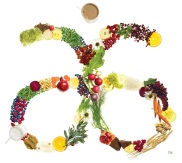 Chocolate Almond Crunch Protein Bars1 16 oz. jar organic almond butter¼ cup agave syrup1 cup finely chopped raw almonds8 scoops Arbonne Chocolate Protein Powder (or vanilla)4 scoops Arbonne Fiber Boost4 tablespoons wheat germ¼ cup Half & HalfMelt almond butter in a bowl to make or easier blending. Combine all ingredients and mix with a beater to insure even distribution of the crunch. Spread into a 9X13 pan and refrigerate until firm. Cut into bars.Pumpkin/Carrot/Almond Protein Bars1 c. almond butter½ cup agave syrup1 ½ c. canned pumpkin¾ c. shredded carrot (use food processor)1 t. cinnamon½ t. nutmeg6 scoops Arbonne vanilla protein powder1/3 c. Arbonne fiber or ground flax seeds½ cup slivered almonds2 cups oatsIn a large bowl, blend together almond butter & agave.  Add pumpkin, carrot and spices. Blend well and continue to fold in the rest of the ingredients one at a time. Press into a 9X13 pan and refrigerate until firm. Sprinkle with cinnamon. Cut into bars.Crunchy Protein Bars1 16 oz. jar of organic crunchy peanut or almond butter1 ½ cups honey or agave nectar2 ½ cups multigrain oatmeal2 ½ cups Arbonne Vanilla or Chocolate Protein powderPlace peanut butter & honey in microwave bowl on high in microwave for 90 seconds.  Pour in mixing bowl and mix.  Add oatmeal and mix.  Add powder and mix.Pour in 9X13 cookie sheet covered with wax paper (for thinner bars use 11X17 cookie sheet).  Spread evenly and cover with wax paper.  Refrigerate until firm and cut into bars.Trail Mix Protein Bars     1 cup almond butter1 cup agave6 scoops Arbonne Vanilla Protein Powder2 cups gluten free oatmeal½ cup craisins½ cup raisins½ cup chopped walnuts½ cup sliced almondsMelt almond butter to make blending easier.  Combine all ingredients and mix with a beater. Spread into a 9X13 pan and refrigerate until firm. Cut into bars.Detox Protein Bars     2 cups almond butter1 ¾ cups agave nectar2 ¼ cups Arbonne Protein Powder (chocolate, vanilla, or mixed)3 cups gluten free oats  (may substitute with 2 ½ cups puffed brown rice cereal)Melt almond butter with agave nectar in sauce pan on low heat.  In a large bowl mix Arbonne Protein Powder & oats.  Add melted almond butter and agave mixture to protein powder mixture & stir well.  Pour into pan & pat down.  Refrigerate 1 hour.  Makes 24 bars.Basic Arbonne Pancake Recipe     1 Scoop Arbonne Protein Powder     1 Egg     ¼ cup Water     Makes about 4 small pancakes. Top with brown rice syrup, brown agave (maple     flavor) or light agave (honey flavor).Apple Cinnamon PancakesUse Basic Arbonne Pancake Recipe (vanilla powder)Add 1 apple peeled & processed1 t. ground cinnamon1 t. ground nutmeg1 t. vanilla extractTop with brown agave, sliced almonds and chopped apple.Lemon Poppy Seed PancakesUse Basic Arbonne Pancake Recipe (vanilla powder)¼ c. poppy seedsZest from one lemonTop with fresh strawberries and agave nectar.Almond Butter Banana PancakesUse Basic Arbonne Pancake Recipe (vanilla or chocolate)1 T.  almond or peanut butterRipe Banana (half in pancake mix & half sliced for topping)Brown rice syrup or brown agave topping.Pumpkin Spice PancakesUse Basic Arbonne Pancake Recipe (vanilla or chocolate)1 T. canned pumpkin½ T. cinnamonTop with brown rice syrup or brown agave and sliced almonds.Mint Chocolate PancakesUse Basic Arbonne Pancake Recipe  (chocolate powder)½ t. mint extract½ t. vanilla extractTop with Brown agave and chopped Andes mints (if it’s a cheat day!) Basic Arbonne Protein Shake2 Scoops of Arbonne Protein Powder1 Scoop of Arbonne Fiber BoostBlend with ice and water to desired thickness.Any shake may be varied however you like!  The sky’s the limit!  Add fresh or frozen fruit to make it frosty and yummy.  Add a bit of orange juice, or even non-dairy Almond Milk (30 calorie unsweetened, vanilla) for extra creaminess.That’s what I do!Chocolate Covered Cherry Shake     2 Scoops of Arbonne Chocolate Protein Powder     1 Scoop of Arbonne Fiber Boost     1 Small handful of tart frozen cherries     Blend with ice and water to desired thickness.Any shake may be varied however you like!  The sky’s the limit!  Add fresh or frozen fruit to make it frosty and yummy.  Add a bit of orange juice, or even non-dairy Almond Milk (30 calorie unsweetened, vanilla) for extra creaminess.     That’s what I do!Strawberry Banana Shake     2 Scoops of Arbonne Vanilla Protein Powder     1 Scoop of Arbonne Fiber Boost     1 small handful of frozen strawberries and bananas     Blend with ice and water to desired thickness.Any shake may be varied however you like!  The sky’s the limit!  Add fresh or frozen fruit to make it frosty and yummy.  Add a bit of orange juice, or even non-dairy Almond Milk (30 calorie unsweetened, vanilla) for extra creaminess.     That’s what I do!Chocolate Almond Butter Banana Shake2 Scoops of Arbonne Chocolate Protein Powder1 Scoop of Arbonne Fiber Boost1 tsp. Almond Butter1 small handful frozen bananaBlend with ice and water to desired thicknessAny shake may be varied however you like!  The sky’s the limit!  Add fresh or frozen fruit to make it frosty and yummy.  Add a bit of orange juice, or even non-dairy Almond Milk (30 calorie unsweetened, vanilla) for extra creaminess.That’s what I do!Orange Julius Shake2 Scoops of Arbonne Vanilla Protein Powder1 Scoop of Arbonne Fiber BoostBlend with ice and low sugar orange juice to desired thicknessAny shake may be varied however you like!  The sky’s the limit!  Add fresh or frozen fruit to make it frosty and yummy.  Add a bit of orange juice, or even non-dairy Almond Milk (30 calorie unsweetened, vanilla) for extra creaminess.That’s what I do!